Best start in speech, language and communicationPHE has published guidance to improve speech, language and communication (SLC) in the early years. The main guidance document supports local areas to develop a whole-systems approach to reducing inequalities in SLC. It is aimed at:•	directors of public health and directors of children’s services•	clinical commissioning groups (CCGs)•	providers of speech and language therapy services•	providers of health visiting and school nursing services•	early years and school settingsThis document is accompanied by supporting evidence and case studies of good practice from local areas.Parents urged to keep childhood vaccination appointments during national COVID-19 restrictionsIn a news article, PHE is reminding parents that the national COVID-19 restrictions should not stop children from receiving life-saving vaccines. Following the introduction of lockdown on 23 March 2020 and during the following 3 to 4 weeks, there was a decline in the number of children receiving vaccines. The latest data from PHE shows a continued recovery since April, but uptake is still behind on previous years – and health experts are concerned these may fall again, leaving thousands of children vulnerable to serious illness.CYPF Monthly Update - October 2020Children and Young People The PSHE Association has been commissioned by PHE to develop drug and alcohol schemes of work for key stages 1-4 aligned with new statutory guidance.The materials include:lesson plans and resources for each key stage — with knowledge organisers included (Key Stages 1 & 2 here and Key Stages 3 & 4 herecomprehensive teacher guidance documenta briefing on the evidence base underpinning effective drug and alcohol educationPodcast alcohol and drug educationInteractive PowerPoint lesson plans are also available, for members of the Association.See here for mapping into schemes of work linked with relevant learning opportunities from the PSHE Association Programme of Study’s core themes at each Key Stage and with DfE statutory guidance for Relationships Education/ Relationships and Sex Education (RSE) and Health EducationLimbpower: New! Children's and YP resourceDuring this unsettled period LimbPower have been collating and adding to their resources to support children and adults with an amputation and or limb difference. Please find attached a document containing a list of the resources they have created to support the work on encouraging more children and young people to be active. Can you please share this with any families, staff, or professionals you work with who you think will benefit from access to these resources. Reduction and reformulation programme PHE has continued to progress work on the reduction and reformulation programme on behalf of Government, as set out in all chapters of the childhood obesity plan, the Prevention Green Paper and the recently published obesity strategy. In 2020 the reduction and reformulation programme have published: • Third progress report for the sugar reduction programme • Guidelines for calories • Revised targets for the salt reduction programmeExcess weight and COVID-19: insights from new evidence An insights report showing new evidence on the relationship between excess weight and poorer outcomes for coronavirus (COVID-19) was published in July to support policy and decision makers. Risk of a positive test and outcome of COVID-19 is worse according to weight. With a BMI of 35-40 risk of death from COVID-19 is up by 40% - with a BMI over 40 it almost doubles. In intensive care units, 8% of critically ill patients with COVID-19 with severe obesity compared with 3% of the general population. There is much more to understand when it comes to obesity and the mechanisms that may be involved and interact with the pathogenesis of COVID-19. PHE will continue to monitor evidence as it emerges on excess weight and COVID-19 Supporting weight management services during the COVID-19 pandemic: Phase I insights (June-September 2020) Rapid research to support weight management services during the pandemic, along with local practice examples, was published 7 September. The report shares learning with local authorities across the country, including those which had to stop their behavioural weight management services during lockdown. It forms a set of guiding principles for service users, providers and commissioners Phase II insights (September 2020-March 2021) To consider how to adapt the PHE standard evaluation framework for WM interventions and the PHE KPI’s for tier 2 services to support remote weight management service delivery and ensure that WM practice is COVID-19 compliant To identify what is needed to support delivery of services in the future - building on the learning from phase I Continuing to support shared learning through the compilation of local practice examples To demonstrate the importance of whole systems working during COVID-19 recovery and redesign by building on the whole systems approach tools National webinar planned 17 November Better Health Campaign (July 2020) – linked here.The initiative is a ‘reset positive’ for health using inclusive language for adults to ‘kick start their health’ and reduce their risk of serious illness, including COVID-19; ‘it’s never been a better time to make a change’ The NHS website 12-week weight loss plan was revamped and relaunched as an app. To encourage people to sign up to a weight loss plan, discounted offers are listed on the website from a range of partners.  Sport England - Last chance to contribute to our new strategyWe’ve opened the final phase of consultation into our new 10-year strategy, which we’ll publish in early 2021. This consultation has a series of engagement opportunities taking a deeper look at the strategy's key themes and we want to continue to hear from a range of stakeholders, including partners, national and local government and thought-leaders. 
The consultation, which runs for four weeks, is being hosted by the independent insight and strategy consultancy, BritainThinks, on our behalf. 
How to take part - The consultation platform has a series of online activities, open discussions and live events. Online activities and discussions are already open and available for you to complete from the homepage. 
Live events will run for 30-45 minutes, on a weekly basis, and you’ll be invited to join the ones you’re interested in. 
Feel free to contribute as much or as little as you’d like and check back in over the four-week period to see how the consultation is developing. 
You can respond to the online activities all at once or you can complete them over the course of this consultation period. Sport England - Tell us what you need from a social and economic value of sport tool In September, we published research that showed every £1 spent on community sport and physical activity generates nearly £4 for the English economy and society. 
The findings, which were revealed in a report by the Sport Industry Research Centre at Sheffield Hallam University, underlined the national benefit of investment and demonstrates how this can create a return across health and social care, improve wellbeing, build stronger communities and develop skills in the economy. 
We’re now working on a new tool that will help partners establish the social and economic value of sport and physical activity in their local areas. 
This will replace the Economic Value of Sport tool that was created in 2013, and we’d love you to take part in our survey to tell us what you’d need from it. 
We will be the controller of your data (as the survey evaluator) and Microsoft Forms (the platform that will host the survey) will be processor of your data. You can view the privacy statement and find out more about how we’ll use your responses here.Sport England - Improved resource to help you support sport and physical activity
We’ve updated our Autumn and Winter Activity Toolkit and added even more resources and information to help you support people to be physically active over the next few months. 
The document brings together the latest advice and guidance as to what is and isn’t allowed and a range of assets to help your organisation engage with your audience. 
You can use the materials as they are or adapt them with local imagery and calls to action. 
The toolkit also connects you to the best and most recent insight about the way people are feeling about sport and physical activity in the current climate, as well as how you can join up with our three existing campaigns: This Girl Can, We Are Undefeatable and Join the Movement.Sport England - Funding available to help clubs and organisations 
We have a number funding opportunities to help clubs and organisations that have been affected by the ongoing coronavirus (Covid-19) crisis.
Last week, we reopened our £16.5 million Return to Play: Small Grants fund, which we paused for a few days so it could refocus on helping those who deliver sport and physical activity through the additional challenges that this period of national restrictions will bring. 
Our two-other coronavirus-related funds, Return to Play: Community Asset Fund and Return to Play: Active Together, are also open for applications. 
This is part of a wider package of over £220m of support we’ve provided since late March and we ask you to share information about these funds with any organisations you feel could benefit. Active Lives Adult Survey Sport England published the Active Lives Adult Survey May 2019/20 Report in October 2020Pandemic Positivity: Launched 18th November 2020 - IMAS is helping to break down barriers and inspire positivity during the pandemicOur IMAS trainers all faced barriers to participation even before Covid-19 and have worked hard to find new ways to socialise and keep active during the pandemic. We want to share this ingenuity and positivity with others so everyone can see the importance of community and inclusion, especially in these difficult times. There are so many negative impacts being shared that we thought it was time to spotlight positive lockdown stories.
Several of our trainers with disabilities have been filmed highlighting the ways they have found to keep themselves physically active and the positive impact that being part of our community has had on their mental health and ability to cope with the concerns they have during the current health crisis.
You can watch the first of the three videos, Tom's Story, here. Katrina and Rupert's stories will be released on 25th November and 2nd December. Remember to look out for them on our social media pages!IMAS x Rebound Therapy: The sky's the limitWe have recently announced an exciting new collaboration with Rebound Therapy, an international organisation specialising in the use of trampolining to provide opportunities for enhanced movement patterns, therapeutic positioning, exercise and recreation for children and adults with additional needs. A fellow Yorkshire-born organisation, Rebound Therapy was established in Huddersfield in the 1970’s by teacher and gymnast, Eddy Anderson. The company now deliver training and consultancy to practitioners across the world. Rebound Therapy can offer a wide range of benefits for people with learning and/or physical disabilities, autism or rehabilitation needs. It is also an effective way of enhancing confidence and wellbeing, communication and fitness. IMAS aims to promote social inclusion through sport, sharing these values of activity and socialisation for all. We therefore believe that the Mixed Ability model is a natural and positive fit for Rebound Therapy, and we are looking forward to working together to develop Mixed Ability offers within trampolining and gymnastics clubs international. To find out more about Rebound Therapy, visit reboundtherapy.org or find them on Facebook and Twitter @ReboundTherapyMixed Ability SurveySo that we can 'hit the ground running' when restrictions allow, we're collecting as much information as we can about the types of activities people would like to see in different areas. We'd love to hear your opinion! If there's a sport that you, or someone you support, would like to try, please let us know by completing the Mixed Ability Survey!The online form can be completed here.The easy-read PDF can be downloaded here.Physical activity data tool: November 2020 updateThe physical activity data tool presents data on physical activities, including walking and cycling at local level for England. It also includes information on related risk factors and conditions, such as obesity and diabetes.This release includes an update of these 2 indicators:percentage of adults walking for travel at least 3 days a weekpercentage of adults cycling for travel at least 3 days a weekThe aim of the tool is to help promote physical activity, develop understanding and support the benchmarking, commissioning and improvement of services locally.Combined Resources from Physical Impairment NDSOsThe Physical Impairment NDSOs have worked in partnership to pool their Exercise, Health and Wellbeing resources into a one-stop document to encourage inactive disabled people to be active. There is a press released attached which contains more information about the resource and for you to use to help distribute and make your own networks aware of this collective resource.Moving Healthcare Professionals Programme The frontline facing elements of the programme relaunched in late-September to coincide with the PA burst of Better Health Campaign and the Great British Week of Sport. This included the training offer to healthcare professionals, via the Physical Activity Clinical Champions programme, switching to an online only format and the recruitment and activation of new Active Hospital sites.Promotional activity and stakeholder engagement aims to increase awareness of the programme and highlight the role HCPs will play in improving the health resilience of the public and reducing the demand on the NHS, following the first wave of Covid-19. To coincide with the PA burst of the Better Health campaign (w/c 21st September,) the following activities took place: Blogs by our Lead Physical Activity Clinical Champions, Jan Sinclair and Sarah Dewhurst, are hosted on the RCN and CSP website; A blog from National Lead for Physical Activity, Mike Brannan, on the UKactive website. Moving Medicine, BMJ Learning and HEE re-tweeted and promoted Better Health social assets and MHPP resources for HCPs; A news story about the Better Health campaign, the Great British Week of Sport and the role of HCPs appeared on HEE’s website. Following interest from over twenty NHS hospitals, three sites across England have been selected to pilot a care model that embeds physical activity within hospital pathways and culture to support patients to be more active. The Active Hospitals project – which forms part of the Moving Healthcare Professionals Programme- will be piloted at Northumbria Healthcare NHS Foundation Trust, North Tees and Hartlepool Hospitals NHS Foundation Trust and Sheffield Children’s NHS Foundation Trust.Influenza Vaccination stock access for drug and alcohol servicesNational vaccine stock can be accessed by Drug & Alcohol services and is accessible by PGD. The template for this can be found HERE. There is enough stock for all and no supply issues have been reported or are envisaged.Health and Street Homelessness Network (North East and Yorkshire and Humber)The collaborative network meets monthly to share practice and inspire innovations to improve the health and wellbeing of individuals experiencing or at risk of street homelessness. Future meetings will focus on a particular topic and consist of a short presentation from a specialist in that area followed by discussion.If you are interested in joining the network email cathie.railton@phe.gov.uk  Yorkshire and Humber Public Health Network website - Resources for have been developed for professionals to access and examples of innovative practice are being collected and will be added to the pages.NHS communication and collaboration platformThere is an excellent national NHS platform which facilitates communication between stakeholders with an interest in inclusion health and homelessness. We have a ‘regional space’ for the North East and Yorkshire and Humber but you can also use it to reach out to other regions. It’s a great resource for learning about new research, service developments and policy initiatives and is also a useful space to post questions if you want to find out more information.To join the online homelessness and inclusion health workspace: Register on www.future.nhs.uk (it’s free and easy)Once registered request access to the workspace by emailing: HomelessHealthCOVID19-manager@future.nhs.uk. Check your emails (including your junk folder) for the confirmation email and confirm that you want to join. North East and Yorkshire and Humber Health and street homelessness webinar Wednesday 2nd December 2020 10:00 – 12:00We are holding a webinar to raise awareness, provide information and facilitate joint working between agencies in order to better meet the health and wellbeing needs of individuals experiencing street homelessness across the North East and Yorkshire and the Humber.Audience - Any organisation involved in the commissioning, planning or provision of healthcare to individuals experiencing street homelessness. This will include CCGs, local authority (public health teams and housing leads), primary care, criminal justice organisations and voluntary and community organisations and social enterprises.You can register hereRegister to receive the NHSE Homelessness and Inclusion Health weekly updateThere are loads of fabulous discussions on the homelessness and inclusion health workspace, including separate ‘rooms’ for regional conversations. Use the space to share what you’re doing, promote your work and ask others for ideas and advice. Here are the three steps you need to take to get on the mailing list and join the online Homelessness and Inclusion Health workspace: Register on www.future.nhs.uk (it’s free and easy)Once registered request access to the workspace by emailing: HomelessHealthCOVID19-manager@future.nhs.uk. Check your emails (including your junk folder) for the confirmation email and follow the steps to confirm that you want to join. Once you’re on the workspace you are automatically added to the weekly update email list.COVID-19 Mental Health & Wellbeing Surveillance Report is now live.The updated version of the above report is now live. Please access it at COVID-19 mental health and wellbeing surveillance report. All chapters are updated and there are new spotlight chapters on Gender and EthnicityPHE also now routinely present data (with breakdown by population characteristic) on PHE’s WICH tool As a quick reminder - this is the routine, near to real time surveillance report. The format is a series of short HTML reports to allow the user to go straight to the sections of the work they are most interested in. The report is about population mental health and wellbeing in England during the COVID-19 pandemic. It includes up to date information to inform policy, planning and commissioning in health and social care. It is designed to assist stakeholders at national and local level. Commission for Equality in Mental Health - Mental Health for All?This final report of the Commission finds that mental health inequalities mirror wider economic and social inequalities. Wealth and power inequalities put at risk the mental health of people experiencing poverty, racial injustice and discrimination. This creates sharp social divisions, meaning that many groups of people face two or three times the risk of mental ill health. Yet the same groups of people find it harder to get help for their mental health, and in some cases also get poorer outcomes when they do. This report highlights, however, that effective action is possible. It sets out what a system designed for equality would look like, and how communities, local organisations, public services and national government can work together to generate change at scale.Staying Mentally Well this WinterThis plan sets out the support that will be in place in the immediate term to help mitigate the impacts of the pandemic on people’s mental health and wellbeing this winter. Good wellbeing and mental health are essential assets for individuals, communities and society. They can help each one of us to live fulfilled, productive and mentally healthy lives. We know that each person’s mental health and resilience are shaped by a broad range of factors. As we move into the winter period, this government is committed to ensuring everyone has access to the tools and resources they need to stay mentally well.Real World Public Mental Health Podcast SeriesPublic Health England (PHE) have published the first in a series of podcasts focussing on public mental health. This podcast is released in conjunction with PHE's webinar on 3rd November 2020: Prevention & Promotion for Better Mental Health in Local Systems (COVID-19).In the podcast Stu King chats with Dr Jonathan Campion, Director for Public Mental Health & Consultant Psychiatrist at South London & Maudsley NHS Foundation Trust.Stu and Jonathan look at Jonathan’s journey into Public Mental Health (PMH), including gathering evidence for determinants of mental disorder and wellbeing, and evidence for interventions. He has also worked in local implementation, writing guidance for needs assessments. Turning to current PMH, they look at impacts and costs of mental disorder and wellbeing (8:37). Plus, causes and risk factors which can increase them (11:34), such as COVID-19, through reduced social interactions and the infection itself (13:37). Jonathan shares examples of cost effectiveness and societal benefits of interventions, such as parental, school and workplace (21:39). However, there is an implementation gap (33:33). With a minority of those with mental disorder in UK receiving treatment, Jonathan shares causes of this gap (35.42) and actions that can narrow it (41:01).From Grief to Hope - the Impact of Suicide in the UKSuicide Bereavement UK launched their research report From Grief to Hope - the Impact of Suicide in the UK. Between September 2017 and August 2018, over 7,150 people across the UK completed an online survey about their experiences of being bereaved or affected by suicide. The study looks at the impact suicide had on these individuals, both at a personal and professional level. The study also looks at the experience of accessing support services and if it was considered helpful. Please note it contains quotes from those bereaved by suicide which may cause distress and so please bear this in mind when reading the report.Age UK IAPT for Older People CampaignAge UK and NHS England and NHS Improvement are joining forces to support older people’s mental health this winter. In a new release published in November Age UK revealed that a third of older people aged 60 and over were feeling more anxious (34%) and less motivated to do the things they enjoy (36%) since the start of the pandemic. It is essential that older people are encouraged to seek help for their mental health issues and this joint campaign seeks to promote talking therapies/IAPT services. Older people can speak to their GP about talking therapies or refer themselves to their local service.Help Us Help You – Mental Health CampaignWe are delighted to announce that the NHS launched its first national campaign on mental health services on 17 November 2020. There has never been a more important time to look after the mental health of the nation – and we want to remind everyone that the NHS is here for mental health, even during the pandemic. Help Us Help You – Mental Health is a two-month campaign aiming at increasing awareness of NHS talking therapies services (IAPT). It will encourage adults with mental health issues to seek help and consider accessing NHS talking therapy via their GP or through self-referral. It will have a specific focus on BAME groups and people struggling with unemployment. Mental health is a top priority of the NHS, and we count on your support to promote the campaign. The campaign resources can be accessed and downloaded for free here.The campaign webpage is now live here: NHS.UK/Talk and the social media link is: #HelpUsHelpYouModelling the Mental Health Impacts of COVID-19The Strategy Unit has released a major new model that looks at pandemic-related demand for mental health services across England. The model was produced as part of the Strategy Unit’s collaboration with national think tanks. Using the model, there is an estimated increase in new referrals of around 11% and associated costs of £1 billion a year for the next three years. This is around 8% of the annual NHS budget spent on mental health services. These figures are also in addition to the approximately 500,000 people that were not able to access services during the first national lockdown.These headline estimates are useful for drawing attention to the scale of coming demand. But the real value of the model is in local planning. There are two elements to this: a web-based interactive version; and the code underpinning the model. Both are available here.  Local systems and trusts can use local data and assumptions to produce estimates for their own area and their services. Certain population groups are known to be more at risk, including people affected by domestic violence, older people living alone and the newly unemployed. The model uses early published evidence for each group’s vulnerability to various conditions such as anxiety, depression and grief. The results allow local services to see where increased demand is likely to come. This forms an essential basis for planning a response and supporting some of the most vulnerable in our society. If you have any questions about the tool please contact strategy.unit@nhs.net.Pushed from Pillar to Post: Improving the Availability and Quality of Support after Self-Harm in EnglandThis report finds that there is no consistently effective support available to people who self-harm. The research identified four key support needs for people who self-harm, which are seen as essential to providing effective care: distraction from immediate self-harm urges; emotional relief in times of stress; developing alternative coping strategies; and addressing the underlying reasons for self-harm. The report makes several recommendations for how the needs of people who self-harm can be met more effectively.Mind the Income GapThe income gap for those with mental health problems is significant – annual median income for people with common mental health conditions is estimated to be £8,400 less than that for the wider population. People with mental health problems are more likely to be unemployed, which has been driven in part by inflexible recruitment practices and discrimination from employers and when people with mental health problems are in work, they are more likely to be in the lowest paid occupations and face significant challenges in accessing higher paid jobs People with mental health problems are more likely to receive benefits, which provide a low level of financial support and they have also been hit harder by the freeze in working-related benefits.This report takes a longer-term look at the labour market and social security system, to help us understand how outcomes in each drive the mental health income gap and the challenges people with mental health problems can face. Mental health income gap is both large and long-standing. With typical incomes of people experiencing some mental health problems just two-thirds that of those without similar conditions, closing this gap will be a huge task. Nor is the income gap a new development or driven exclusively by recent changes; many of the issues identified in the analysis of the data and according to this report are embedded in the practices of employers and the social security system.Strengthening Mental Health Support for StaffNHS England and Improvement have announced an extra £15 million to be invested to strengthen mental health support for our people. NHS staff will get rapid access to expanded mental health services that are being rolled out across the country as part of efforts to deal with the second wave of coronavirus. Staff referred by themselves or colleagues will be rapidly assessed and treated by local expert mental health specialists. Those with the most severe needs will be referred to a specialist centre of excellence. The investment will fund outreach work among those deemed most as risk such as critical care staff. Find out more here.Thinking Differently: A ‘First Steps’ Guide for Transforming Community Mental HealthAll Integrated Care Systems (ICS’) in England are now beginning to develop their plans to transform and expand community mental health services and create new models integrated with primary care to support adults and older adults with severe mental health problems from 2021/22. To support this development Rethink Mental Illness’ has published a new guide designed to support ICS’ to take the first steps needed to redesign community mental health care ahead of NHS transformation funding entering the system next year. The guide is based on lessons from pilot sites and other pioneering work taking place across England.How has Covid-19 and the Associated Lockdown Measures Affected Mental Health and Wellbeing in the UK?Even before the pandemic hit, scaling up the treatment of mental health illnesses was highlighted as a powerful and cost-effective way to improve wellbeing in the UK. A recovery plan could usefully include strategies to support and restore access to mental health services and invest in activities that support people’s mental health. This briefing from What Works Wellbeing provides insights into how mental health conditions have changed and which risk factors need to be recognised when supporting people’s mental health.Competence Framework for Mental Health Peer Support WorkersHealth Education England (HEE) has published The Competence Framework for Mental Health Peer Support Workers, together with its background document and curriculum.The framework will help those involved in mental health care services who wish to deepen their understanding of the MH PSW role, and will be useful to team members working with MH PSWs, to their managers and to commissioners. It will support the work of MH PSW supervisors and peer coordinators, and those delivering education and training to them. It applies principally to formal paid MH PSW roles in NHS mental health services, but will also be helpful to the voluntary sector, social enterprises and community organisations that want to offer peer support to people with mental health needs. If you have any comments or feedback on the framework please email mentalhealth@hee.nhs.ukLocal Authority SHRHH Digital Services SurveyTo better understand the availability of specific sexual health, reproductive health and HIV (SHRHH) services during the COVID-19 pandemic, Local Authority SHRHH commissioners are kindly being asked to complete a short survey.  The survey has been developed by PHE in conjunction with DHSC and the English HIV and Sexual Health Commissioners Group (EHSHCG). The survey can either be completed online via this SelectSurvey link or by using the attached Word version. If using the latter, please email completed surveys to Patricia John at Patricia.John@phe.gov.uk The deadline for completion of surveys has been extended to Wednesday 9 December. Responses will then be reviewed to help consider how best to address variation in provision across areas/regions with headline results shared with key partners.Abortion dataThe abortion indicators presented in the Sexual and Reproductive Health Profiles have been updated with 2019 data.HIV Annual Surveillance ReportThe annual report Trends in HIV testing, new diagnoses and people receiving HIV-related care in the United Kingdom: data to the end of December 2019 has been published along with:HIV new diagnoses and People accessing HIV care data tablesHIV testing data tablesHIV slide setThe HIV indicators presented in the Sexual and Reproductive Health Profiles have also been updated.World Aids Day – 1 December 2020See here for further details and resources: https://www.worldaidsday.org/ HIV CommissionThe HIV Commission report ‘How England Will End New Cases of HIV: The HIV Commission Final Report & Recommendations‘ will be launched at the online World AIDS Day event, taking place at 10:30am on Tuesday 1 December 2020. Register now to join our World AIDS Day event with Sir Elton John, Dame Inga Beale, Ian Green, Deborah Gold, Anne Aslett and other guests to be announced at: www.hivcommission.org.uk/zoomNational HIV self-sampling service: Nov 2018 to Oct 2019 Report publishedThe National HIV self-sampling service: Nov 2018 to Oct 2019 Report has been published. The main findings are:Between November 2018 and October 2019, 43,016 kits were ordered of which 23,966 (55.7%) were returned. A total of 1,833 kits were tested from black African service users, which represented 7.5% of all kits tested. The proportion of high reactives was significantly higher in kits from users who identified themselves as Latin American (1.9% overall reactivity, 0.8% high reactivity), black African (1.4% overall reactivity, 0.7% high reactivity) and other black ethnic background (1.8% overall reactivity, 0.9% high reactivity), than kits from white service users. Of those tested (24,342), 0.8% (194) of specimens were reactive overall and 0.3% (78) were high reactives – this translates to a cost per overall reactive specimen of £1,185 and a cost per high reactive specimen of £2,947. The service has been successful at engaging first time testers and those who have not tested for more than a year: - a quarter of the kits tested (6,107; 25.1%) were from users who had never had an HIV test before - nearly three-quarters of the high reactive services users (58/78; 74.4%) reported never testing or testing over a year ago Demand for the HIV self-sampling service is highest among gay and bisexual men who made up 67.2% (16,353/24,342) of kits tested, of these 0.4% (58/16,353) were high reactive.BHIVA/BASHH/BIA Adult HIV Testing Guidelines 2020
The new BHIVA/BASHH/BIA adult HIV testing guidelines have recently been published and are available here.All Party Parliamentary Group (APPG) report on COVID-19 and HIVThe APPG on HIV and AIDS has published its inquiry report on COVID-19 and HIV. The report looks at the impact of the coronavirus pandemic and subsequent government actions on people living with HIV and on HIV treatment and prevention. It recommends that the UK Government ensures global health funding is sufficient to ensure global access to treatment and actively engages with communities in the UK at higher risk from the impacts of COVID-19 and HIV.2019 Gonococcal Resistance to Antimicrobials Surveillance Programme Report published The 2019 Gonococcal Resistance to Antimicrobials Surveillance Programme (GRASP) report has been published, there is also an accompanying slide set and updated protocol. Here are the key points: No cases of ceftriaxone resistance (MIC >0.125 mg/L) were observed among N. gonorrhoeae isolates captured within the GRASP sentinel surveillance system in 2019.Trend data have therefore been inferred from reduced susceptibility to ceftriaxone (MIC >0.03 mg/L), which has decreased for the for the first time since 2013, halving from 7.1% in 2018 to 2.9% in 2019.Outside of the sentinel surveillance system, the PHE AMRSTI national reference laboratory confirmed 3 cases of ceftriaxone resistance on direct referral in 2019, the same number identified in 2018. The 3 cases identified in 2019 were successfully treated with 1 g ceftriaxone. These cases were not related, although all were associated with travel from the Asia Pacific region.Gonococcal isolates collected through the sentinel surveillance system showed between 2018 and 2019:Azithromycin resistance decreased marginally from 9.8% to 9.3%Cefixime resistance decreased from 2.2% to 0.8%Ciprofloxacin resistance increased from 39.8% to 42.7%Penicillin resistance increased from 12.4% to 17.9%Tetracycline resistance increased from 52.8% to 62.9%As in previous years, no spectinomycin resistance was detectedAntimicrobial susceptibility testing for the sentinel surveillance system included gentamicin for the first time in 2019. While no resistance breakpoint currently exists for gentamicin, the modal MIC was low (4 mg/L).Prescribing data demonstrated excellent adherence with the updated UK guideline, with 94.6% of individuals receiving the recommended first-line of ceftriaxone 1 g IM monotherapy in 2019.The effectiveness of first-line treatment for gonorrhoea continues to be threatened by the development of antimicrobial resistance. However, the decline in reduced ceftriaxone susceptibility, together with decreasing cefixime resistance and stable rates of azithromycin resistance, are encouraging developments.Mycoplasma genitalium Antimicrobial Resistance Surveillance 2019 Pilot Report publishedThe Mycoplasma genitalium Antimicrobial Resistance Surveillance (MARS) team has published their 2019 pilot report. This publication is the first of its kind from PHE and presents the latest data on antimicrobial resistance in M. genitalium from specimens collected from 17 sentinel sexual health clinics in England, in addition to clinical outcomes data. Here are the key points of the MARS pilot report:Of 352 M. genitalium specimens submitted, 249 (71%) were successfully tested for macrolide resistance and, among these, 173 (69%) were predicted to be resistant.Most specimens from women (67%), heterosexual men (66%) and most notably, from gay, bisexual and other men who have sex with men (MSM) (85%) displayed macrolide resistance.Macrolide resistance mutations were frequent among specimens from people of White (66%) and Black or Black British (72%) ethnicity, and were more common among specimens from individuals who had a previous sexually-transmitted infection (STI) in the past year (84%) than those who did not (66%).A total of 251 (71%) specimens were successfully tested for fluoroquinolone resistance and 21 (8%) were predicted to be resistant.Predicted resistance to both macrolides and fluoroquinolones was detected in 12 (5%) of 237 specimens.Azithromycin was prescribed for 195 individuals. Among these, 21 (11%) failed treatment, as indicated by a positive test-of-cure, all of whom had specimens with mutations associated with macrolide resistance.Moxifloxacin was prescribed for 139 individuals, of which four (3%) failed treatment. Among those, three (75%) had specimens which had a mutation associated with fluoroquinolone resistance.MARS is a scalable means of continued M. genitalium surveillance and will provide a rich resource for informing future updates to management guidelines in the UK.New HIV diagnoses in gay and bisexual men at their lowest in 20 yearsA PHE report published earlier this week shows that, for the first time, the number of new HIV diagnoses in gay and bisexual men (GBM) outnumber new diagnoses in heterosexual adults by only 100 cases. The report shows there were 1,700 new HIV diagnoses in GBM in 2019 compared to 1,500 in 2000.The decline in HIV transmission in GBM can be directly linked to the increase in combination prevention, including:the use of condomspre-exposure prophylaxis (PrEP)frequent HIV testing in a wide range of settingsstarting antiretroviral therapy (ART) as soon as possible after diagnosisUpdated NHS Health Check Restart Preparation DocumentIn response to the second national lockdown PHE have updated our NHS Health Check Restart Preparation document to reflect the latest guidance from the government, NHSE/I, BMA and RCGP. The document can be found on our website and will continue to be updated as the situation progresses. New publication - HbA1c POCT evidence reviewThe University of Exeter’s evidence review on the accuracy and validity of HbA1c Point of Care Testing (POCT) has now been published. The report is available to download here on our website, and I have also attached for ease. The key findings from the evidence review are: The analytical validity of DCA Vantage and Afinion HbA1c POCT devices do have the potential to meet, and in some cases exceed, the criteria for routine laboratories, but only when certain quality conditions are met.These quality conditions include:workforce trainingdevice maintenanceinternal quality controlexternal quality assessment (EQA)The review report also recommends that devices that meet the International Federation of Clinical Chemistry and Laboratory Medicine (IFCC) standards should be used. Some other HbA1c POCT devices showed potential in analytical performance, but results are less conclusive and good quality evidence is limited.Where studies are of poor quality, and the quality conditions have not been met, there can be systematic errors with POCT which may provide false negative results.Evidence on the diagnostic accuracy of HbA1c POCT is scarce.We will incorporate the findings from this evidence review into the next update of the NHS Health Check Best Practice Guidance.NHS Health Check DataA new analysis of NHS Health Check data on over 9 million patients records (from 2012 – 2017), undertaken by PHE and partners, has now been published in BMJ Open. This paper, the first of a series, reports specifically on uptake of the programme, to whom it was offered and who took up the offer, focusing on age, sex, deprivation and ethnicity. Risk factor information and the interventions that were delivered are also described.  To accompany the scientific paper publication, PHE in partnership with NHS Digital, have published an update to the NHS Health Check data dashboard with metrics on attendance by Index of Multiple Deprivation and on each of the cardiovascular disease risk factors assessed among NHS Health Check attendees.Survey: NHS Health Check ProgrammeIn 2020, The Department of Health and Social Care commissioned Public Health England to undertake a review of the NHS Health Check Programme, which is currently under way. The review will provide evidence-based advice to Ministers on how the NHS Health Check can evolve in the next decade to maximise future benefits of the programme in preventing ill-health and reducing health inequalities.To ensure the work of the review is led by the evidence, PHE is drawing on multiple sources of information including: existing scientific literature, NHS Health Check data, national and international case studies and expert advice.As part of the review, we have launched a survey to hear your views about the current programme and how it can be improved. The survey is open to anyone who wishes to comment on the NHS Health Check Programme. lt will close for responses on Friday 18 December.Planning White Paper and recovery and renewal MHCLG published the Planning for the Future White Paper for consultation. It seeks to reform the planning system, partly to assist with COVID-19 recovery and renewal. Healthy Places has submitted a PHE response and has already circulated an internal briefing note and held roundtable discussions on 2 September with PHE and external stakeholders.London’s Child Obesity Taskforce and environment A 3-minute video and blog to persuade local authorities in London to improve the conditions for walking and cycling in their streets have been released by London’s Child Obesity Taskforce. The video’s fresh angle and uplifting message come at a time of significant change to, and interest in, people’s transport choices and what goes on in our streets.Cycling and walking The Government’s Cycling and Walking Plan: Gear Change was published at the end of July 2020. This plan describes the vision to make England a great walking and cycling nation. It sets out the actions required at all levels of government to make this a reality, grouped under four themes: better streets for cycling and people cycling and walking at the heart of decision-making empowering and encouraging local authorities enabling people to cycle and protecting them when they do Consensus statement on COVID-19-secure workplacesA consensus statement on the best approach to reduce COVID-19 risks for workers, including those of ethnic minority groups, has been issued by PHE, Health and Safety Executive (HSE) and Faculty of Occupational Medicine (FOM). The statement recommends implementing and reinforcing existing HSE, government and specific industry guidance, workplace procedures and systems which help mitigate the risk of exposure to coronavirus (COVID-19) for all workers.Dementia and Older Peoples Mental Health E-Bulletin November 2020 - Part 1The bulletin can also be accessed and downloaded from the Dementia and Older People’s Mental Health website HERE. 	Yorkshire and the Humber Mental Health Clinical Networks: Dementia and Older People's MH e-bulletin November 2020Fuse COVID-19 Seminar – led by the Healthy Ageing Research ProgrammeMedia Representations of Older People during COVID-19   Wednesday 9 December, 13:00 - 14:00 Prof Tom Scharf, Professor of Social Gerontology, Newcastle UniversityThe unfolding COVID-19 crisis has had a disproportionate impact on older people, not least in terms of a heightened risk of mortality. The pandemic has also been accompanied by a renewed focus on the ways in which older people have been represented in digital and print media. This Fuse online seminar considers media representations of ageing in 2020 and discusses the ways in which the use of stock images reinforces ageism and negative stereotypes of ageing and later life.This online event will take place on the Zoom platform with video or dial in options. Joining details will be provided nearer the time.Register hereState of Ageing in 2020 reportThe Centre for Ageing Better has published the State of Ageing in 2020 report. It captures a snapshot of how people in the UK are ageing today, while looking at past trends and our prospects if action isn't taken.Link between learning disabilities and COVID-19 deathsA report looking into deaths of people identified as having learning disabilities with COVID-19 in England in the Spring of 2020 found 451 per 100,000 people registered as having a learning disability died with COVID-19 between 21 March and 5 June, a death rate 4.1 times higher than the general population after adjusting for other factors such as age and sex. The review will help inform policy and practice to reduce the future risk and impact of COVID-19 on people with learning disabilities.COVID-19: comparison of geographic allocation of cases in England by lower tier local authorityPHE has published a report comparing COVID-19 cases by lower tier local authority and specimen date, based on previous and updated geographic allocation methodologies. Further data and metadata are provided on the COVID-19 dashboard.Reducing the health inequality gap: new framework for NHS trustsA new resource from NHS Providers and the Provider Public Health Network (with support from Public Health England) sets out a plan of action for trusts to combat growing health inequalities in the next stage of the COVID-19 pandemic. Reducing health inequalities associated with COVID 19: a framework for healthcare providers presents a set of principles, stepped actions and examples from practice from NHS and integrated care settings, to help trusts and partner organisations understand and tackle health inequalities amongst their populations.To share comments or feedback on the framework, please click here.Grocery Purchasing PHE have been monitoring grocery purchasing during lockdown using data from Kantar Worldpanel. Updates are being published as part of the Wider Impacts of COVID-19 on Health Monitoring tool (WICH). The data shows there was a sharp rise in the volume of grocery purchases brought into the home just prior to the lockdown beginning on 23 March 2020 and, whilst purchasing has reduced from this peak, it is still above purchasing seen for the same period in 2019. However, some or all of the increases in household purchasing from food retailers seen post lockdown will reflect a reduction in food and drink purchased and consumed from the eating out of the home sector (for example, quick service restaurants, pubs, cafés and coffee shops) and do not necessarily mean more food and drink has been purchased overall. In the current year up to 19 July 2020, total purchasing of food and drink is 11.4% higher in volume in 2020 than it was in the same period for 2019. The food categories which have shown the largest increase in volume in 2020 compared with 2019 are: alcohol (an increase of 28.1% which is largely driven by an increase in beer and cider) savoury home cooking (an increase of 27.0%) e.g. pizza bases, cooking kits and oils sweet home cooking (an increase of 24.2%) e.g. sponge puddings and home baking products frozen meat (an increase of 21.2%)Vitamin D In April PHE re-issued advice on vitamin D supplementation whilst the ‘stay at home’ measures were in place across the UK. As we move into the winter months PHE will again be issuing messaging on the importance of following existing government advice on vitamin D supplementation. Between October and early March everyone is advised to take a supplement containing 10 micrograms (400 IU) of vitamin D a day to protect bone and muscle health. PHE is emphasising that this advice is even more important this year. It is likely that many of us have been indoors more than usual this spring and summer, and some people have been shielding, so many of us might not have been making enough vitamin D from sunlight. This advice is specifically about protecting bone and muscle health and not reducing the risk of coronavirus. There is currently insufficient evidence to prove that vitamin D helps people respond to COVID-19. PHE and the National Institute for Health and Care Excellence (NICE) are working together to re-review the evidence on vitamin D and COVID-19, due to be published mid-December 2020. PHE has begun issuing its messaging via its usual public-facing channels and relevant websites and will continue to do so over the coming weeks. Advice to the public is provided on the NHS.UK website via the following link: https://www.nhs.uk/conditions/vitamins-and-minerals/vitamin-d/Update to the Public Health Outcomes Framework and other PHE Official Statistics ProfilesIn line with the Official Statistics release cycle, on 3 November 2020, PHE has published an update to the Public Health Outcomes Framework (PHOF) data tool. On the same day, the Local Tobacco Control (LTCP), Productive Healthy Ageing, Liver disease, physical activity, child and maternal health and reproductive health profiles, and INHALE (Interactive Health Atlas of Lung Conditions) have also been updated. Details of the indicators that have been updated for these profiles can be found at these pages:Public Health Outcomes FrameworkDiabetes foot care profileLiver disease profileLocal Tobacco Control profilesInteractive Health Atlas of Lung conditions in England (INHALE)Physical activity profileProductive healthy ageing profileChild education: 2020 update Reproductive health: 2020 updateBehaviour change for national governmentAs part of a wider collection page for national and local government to support people to have healthier behaviours, PHE has published Achieving behaviour change: a guide for national government. The document is based on the Behaviour Change Wheel framework, and can be used to help:develop behaviour change interventions from scratchbuild on or modify existing interventionschoose from existing or planned interventions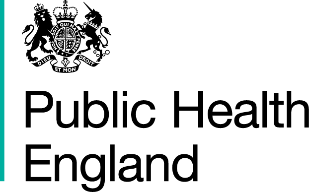 Topics in this issue (links below): Ensuring every child has the best start in lifeLiving Well Drug Recovery Rough sleeping & HomelessnessMental Health Sexual Health NHS Heath Checks & CVDHealthy Places & Workplace HealthAgeing Well Health Inequalities Data, Documents, General infoPHE Health and Wellbeing Monthly Update Issue Number: 59 December 2020Welcome to the Yorkshire and Humber Health and Wellbeing monthly update. Thank you for subscribing to the monthly update. This monthly update is our way of sharing any good and emerging practice, new developments, updates and guidance. The update is circulated at the beginning of each month with previous month’s updates. If we have anything that needs to be shared urgently, we will circulate as soon as possible.Ensuring Every Child has the Best Start in Life 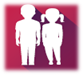 HWB Team lead: Gemma Mann Living Well – Tackling Obesity 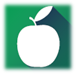 HWB Team Lead: Nicola Corrigan Living Well – Everybody Active Every Day 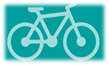 HWB Team Lead: Nicola Corrigan Drug Recovery 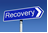 HWB Team Lead: Andy MaddisonRough Sleeping & Homelessness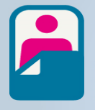 HWB Team Lead: Andy MaddisonMental Health 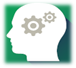 HWB Team Lead: Laura HodgsonSexual Health 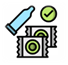 HWB Team Lead: Georgina WilkinsonNHS Health Check & CVD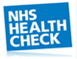 Healthy Places & Workplace Health 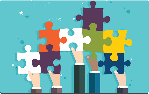 HWB Team Lead: Peter VareyAgeing Well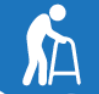 HWB Team Lead: Alison IliffHealth Inequalities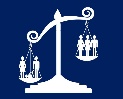 HWB Team Lead: Kristin Bash  Data, Documents, Letters, Reports & General Information 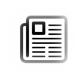 